     CUESTIONARIO MATRICULA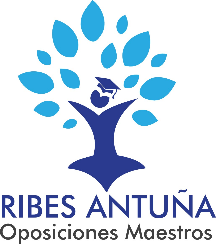 Nombre y apellidos:DNI (necesario para las facturas de las mensualidades):Teléfono: Dirección: Localidad: Provincia: CP:Mail: Especialidad cursada: Especialidad a la que te presentas: Comunidad autónoma a la que deseas presentarte: Experiencia docente: Formación permanente (cursos de modo general, B2…): Situación en bolsa de trabajo: Formación en otras academias o preparadores:Exámenes aprobados: Tienes programación: Partes que deseas preparar (programación SA, casos prácticos, temario)Como me has conocido: Explica brevemente tus necesidades y prioridades (preparación completa y desde el principio, actualización…):FOTOIndispensable en modalidad semipresencialOptativa en on line